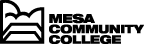 Children’s CenterENROLLMENT INFORMATIONDATE OF ENROLLMENT_________________________ HOME TELEPHONE _________________________________CHILD’S NAME ________________________________ NICKNAME ________________________________________DATE OF BIRTH _______________________________ AGE _______________________       SEX   M     FHOME ADDRESS ________________________________________ CITY _______________________ ZIP _________FATHER’S NAME ____________________________________	      ENROLLED AT MCC       MCCCD EMPLOYEEMOTHER’S NAME ___________________________________	      ENROLLED AT MCC       MCCCD EMPLOYEEEMAIL ADDRESS_________________________________________________________________________________				(kept confidential and not shared or sold to any other agencies)ARE YOU ELIGIBLE FOR D.E.S. OR ANY OTHER SUBSIDIES?    YES      NO  IF YES, WHICH ONES? _____________________________________________________________________________HAVE YOU BEEN AWARDED A PELL GRANT?      YES      NO        FOR WHICH SEMESTER? ______________ARE YOU RECEIVING FINANCIAL AID?	       YES     NOMARITAL STATUS:	Married  Separated  Divorced  Single  RemarriedNAME(S) OF SIBLINGS AND AGES                                    ________________________________________________________________________________________OTHER ADULTS LIVING WITHIN THE HOME  __________________________________________________________			RELATIONSHIP          ___________________________________________________________HAS YOUR CHILD BEEN ENROLLED IN A GROUP CHILD CARE SETTING?    YES     NO  IF SO WHERE?___________________________________________________________________________________DO YOU KNOW WHICH SCHOOL DISTRICT YOU ARE IN?	 YES	   NO   IF YES, PLEASE INDICATE BELOW.________________________________________________________________________________________DO YOU KNOW IF YOUR CHILD WILL BE ATTENDING:    PUBLIC SCHOOL     PRIVATE SCHOOLCHARTER SCHOOL HOME SCHOOL  I DON’T KNOW WHAT TYPE OF SCHOOL MY CHILD WILL ATTEND.MOTHER’S SIGNATURE _____________________________________________DATE _________________________FATHER’S SIGNATURE ______________________________________________DATE ________________________CHILD’S INFORMATIONNaps are offered between 1:00 pm and 3:00 pm Monday through Friday.  You may sign your child up for a nap each day.  The sign up list is located next to the clock in computer.  My Child will nap at MCC ‘s Children’s Center.IF YOUR CHILD WILL BE TAKING A NAP, IS THERE A SPECIAL ROUTINE YOU USE TO GET YOUR CHILD TO SLEEP?________________________________________________________________________________________DOES YOUR CHILD HAVE ANY FEARS?        _____________________________________________________________________   WHAT STRATEGIES ARE USED AT HOME TO HELP YOUR CHILD COPE WITH THEIR FEARS?   _____________________________________________________________________________________________________________________________HOW DOES YOUR CHILD COPE WITH ANGER/FRUSTRATION OR NOT GETTING THEIR OWN WAY?  	  Hitting    Kicking     Biting    Spitting     Crying   Screaming     Pinching    Other ____________________WHAT STRATEGIES DO YOU USE AT HOME TO HELP YOUR CHILD COPE WITH ANGER / FRUSTRATION? ___________________________________________________________________________________________________WHAT IS YOUR CHILD INTERESTED IN?   (cars, dolls, animals, etc.)__________________________________________________DO YOU HAVE ANY SPECIFIC GOALS FOR YOUR CHILD? _________________________________________________________WHAT IS THE PRIMARY LANGUAGE SPOKEN AT HOME?__________________________________________________________HAS YOUR CHILD RECEIVED ANY EARLY INTERVENTION SERVICES?   YES     NOIS YOUR CHILD CURRENTLY RECEIVING ANY SERVICES?   YES    NODOES YOUR CHILD HAVE AN INDIVIDUALIZED EDUCATION PLAN (IEP)?    YES     NOIS IT ON FILE WITH THE CHILDREN’S CENTER?    YES     NOIF YOUR CHILD HAS AN IEP AND IT IS CURRENTLY NOT ON FILE WITH THE CENTER PLEASE SPEAK TO THE DIRECTOR OR YOUR CHILD’S LEAD TEACHER.PARENT INFORMATIONPARENT PARTICIPATIONI would like to participate in the classroom.  Special talent(s) I would like to share are: ______________________________________PHOTOGRAPHSI    will    will not allow my child to be photographed individually and in group activities for use in the classroom.  *Photographs taken for use outside of the classroom will require a separate permission slip.CLASSROOM OBSERVATIONMCC Children’s Center staff observe children during classroom and outdoor activities.  These observations are used solely for parent-teacher conferences and classroom goal setting.I  give   do not give my permission for MCC Children’s Center to allow MCC students to observe my child for course assignments.  I understand that my child’s name will be protected by anonymity.GENERAL POLICY STATEMENTI / WE  have received and read the MCC Children’s Center Family Handbook.  I / WE  understand the policies regarding: (Parent, please initial in space provided)Snacks	 		________	Cold lunch policy	________	Illness Policy		________Late Pick Up	 	________	Payment due date	________	Absence / billing		________Signing in and out 	________	Computer log in/out	________	Overtime policy		________Dress for play 		________	Parent Conferences	________	Names in clothes	________						/Kindergarten Transitionand agree to abide by them.        					____________________________________________						 		Initials of person who explained above policies    DateHEALTH INFORMATIONHAS YOUR CHILD HAD ANY OF THE FOLLOWING MEDICAL PROBLEMS, OR IS SUSCEPTIBLE TO ANY OF THE FOLLOWING MEDICAL PROBLEMS? ANEMIA						 EAR INFECTIONS			 ASTHMA						 NOSE INFECTIONS	 CONVULSIVE DISORDER				 HEART CONDITIONS		 DIABETES						 STREP INFECTION				 EYE INFECTIONS 					 TUBERCULOSIS OR CONTACT	 SURGERIES (SPECIFY) ______________________	 OTHER (BE SPECIFIC)  ______________________LIST ANY SPECIAL INFORMATION FOR STAFF IF YOUR HAVE CHECKED ANY OF THE ABOVE MEDICAL PROBLEMS.	__________________________________________________________________________________________	__________________________________________________________________________________________LIST ANY AND ALL FOODS YOUR CHILD IS ALLERGIC TO, AS WELL AS OTHER ALLERGIES I.E. DOGS, CATS, GRASS, TYPES OF CHEMICALS SUCH AS PERFUME, SOAPS, SUN, ETC:	__________________________________________________________________________________________	__________________________________________________________________________________________LIST ANY SPECIAL INSTRUCTIONS FOR STAFF TO FOLLOW REGARDING ALLERGIES:  (if child were to come in contact, symptoms, etc…)  ___________________________________________________________________________	__________________________________________________________________________________________LIST ALL MEDICATIONS PRESENTLY USED BY YOUR CHILD AND FOR WHICH CONDITIONS: __________________________________________________________________________________________________________LIST ALL SIDE AFFECTS FOR MEDICATIONS: ___________________________________________________________________________________________________________________________________________________IF YOUR CHILD TAKES PRESCRIPTION MEDICATION THAT MUST BE ADMINISTERED WHILE AT SCHOOL, PLEASE SEE THE DIRECTOR.DESCRIBE ANY UNIQUE FACTORS THAT MAY AFFECT YOUR CHILD’S DEVELOPMENT.  (Examples: long illness, NICU / premature birth, loss of parent, counseling, learning difficulties, diagnosed disabilities, etc…)  This information will enable teachers to be sensitive to your child’s specific needs.  Please be specific.____________________________________________________________________________________________________________________________________________________________________________________ARE THERE ANY DEVELOPMENTAL CONCERNS YOU HAVE ABOUT YOUR CHILD?___________________________________________________________________________________________________________________DO YOU OR OTHER ADULTS HAVE A HARD TIME UNDERSTANDING YOUR CHILD’S SPEECH?   YES   NO   IF YES PLEASE EXPLAIN________________________________________________________________________________________________________________________________________________      If you would like information about this, please see the Director. There are many resources to assist you.HAS YOUR CHILD UNDERGONE HEARING SCREENING?  YES  NO AND IF SO, PLEASE LIST DATE AND RESULTS: _______________________________________________________________________________________HAS YOUR CHILD HAD ANY VISION SCREENING?    YES    NO AND IF SO, PLEASE GIVE THE DATE AND RESULTS: _______________________________________________________________________________________HAS YOUR CHILD HAD A RECENT PHYSICAL EXAM?    YES      NOPLEASE EXPLAIN DOCTOR’S RECOMMENDATIONS. ________________________________________________________________________________________________